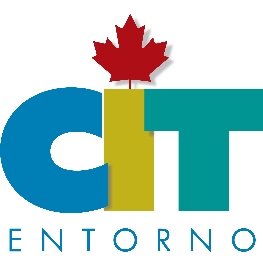 IRAPUATOITINERARIO:AVENTURA EN RANCHO PROVIDENCIADisfruta de una experiencia inolvidable con tu familia y amigos en Rancho Providencia. Iniciaremos con una caminata a través de veredas, caminos y senderos para disfrutar de increíbles vistas panorámicas, dónde visitaremos nuestra área de caballerizas y sembradíos de diversos productos de la región. Después nos activaremos con actividades llenas de adrenalina como: tirolesa, juegos extremos y escalada de pared; para finalizar y relajar el cuerpo en la alberca¿Cuánto dura? 8 horas¿Qué incluye?*Visita guiada*Comida*Equipo e insumos para las actividades mencionadas *TermoSalida:*Grupos a partir de mínimo 15 y máximo 25 personas.TOMA EN CUENTA ESTO:Reservación de mínimo 5 a 3 días hábiles previo a tu visita.Solicita tu cotización indicando día de tu visita y número de personas que viajan contigo.Sujeto a disponibilidad.PRECIOS SUJETOS A CAMBIO SIN PREVIO AVISO Y SUJETOS A DISPONIBILIDAD